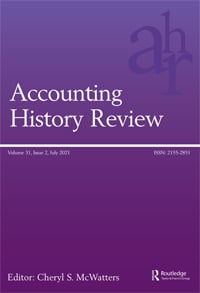 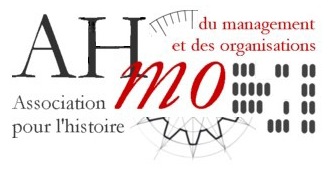 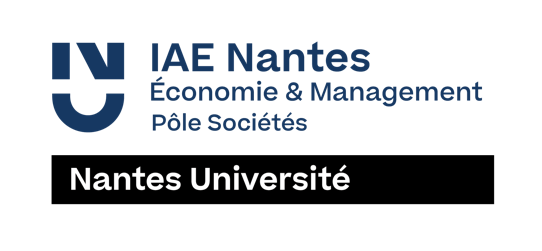 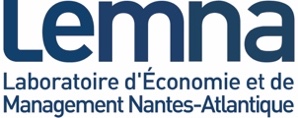 28th Journées d'Histoire du Management et des OrganisationsAccounting History Review Annual ConferenceNantes 22, 23 and 24 March 2023Registration formFees and services:For logistical reasons, you are kindly requested to indicate whether you will attend the scheduled lunches and dinner:.Payment method:All correspondence concerning registration and fee payment must be addressed to the treasurer of the AHMO: Emilie Bonhoure, emilie.bonhoure@kedgebs.com. The practical registration modalities are as follows:In case of payment by cheque in euros: the completed registration form will be e-mailed to emilie.bonhoure@kedgebs.com and the cheque made payable to AHMO will be sent by post to the following address:Emilie BonhoureRésidence Emeraude11 rue Louis-Denis Mallet33130 BèglesIn case of payment by order form (specific to French universities): the order form will be e-mailed to emilie.bonhoure@kedgebs.com, together with the completed registration form.In case of payment by bank transfer to the account of the AHMO (bank details below): the proof of the transfer of the appropriate amount will be e-mailed to emilie.bonhoure@kedgebs.com together with the completed registration form.SurnameFirst NameInstitutionE-mailPhone numberBefore 02/20After 02/20 Full fee Conference registration €230 €290  Full fee Visits and dinner for accompanying person€75 €90 PhD student fee Conference registration1€75 €90TotalWednesday 22 March lunch Yes NoThursday 23 March lunch Yes NoThursday 23 March visits and dinner Yes NoFriday 24 March lunch Yes No Cheque in euros Order form (specific to French universities) Bank transferAccount ownerAHMO (Association pour l’Histoire du Management et des Organisations)BankBNP ParibasRIB30004 00406 00010261336 84IBANFR76 3000 4004 0600 0102 6133 684BICBNPAFRPPXXX